Соревнованияпоспортивномуориентированию«ВстречасОСЕНЬЮ»   23.09.2018Место проведения – карта « СОСНОВЫЙ БОР».Местность:  Сосновый лес хорошей пробегаемости с участками молодого сосняка, дорожная сеть  хорошо развита, много противопожарных пропашек.У групп А, В, С – задействованы районы с лиственным лесом  от хорошей до плохой проходимости. Рельеф– ярко выраженный, от микро до дюнного типа. Карта ограничена со всех сторон дорогами. С юга - турбазы и Орельский канал. Карта обновлена  в июне – августе 2018. Просьба не разводить костры и соблюдать противопожарную безопасность.Добраться к арене соревнований можно пригородной маршруткой №241 с первого этажа центрального автовокзала, выходить на остановке «Магазин «Хороший», далее пешком около 1 км.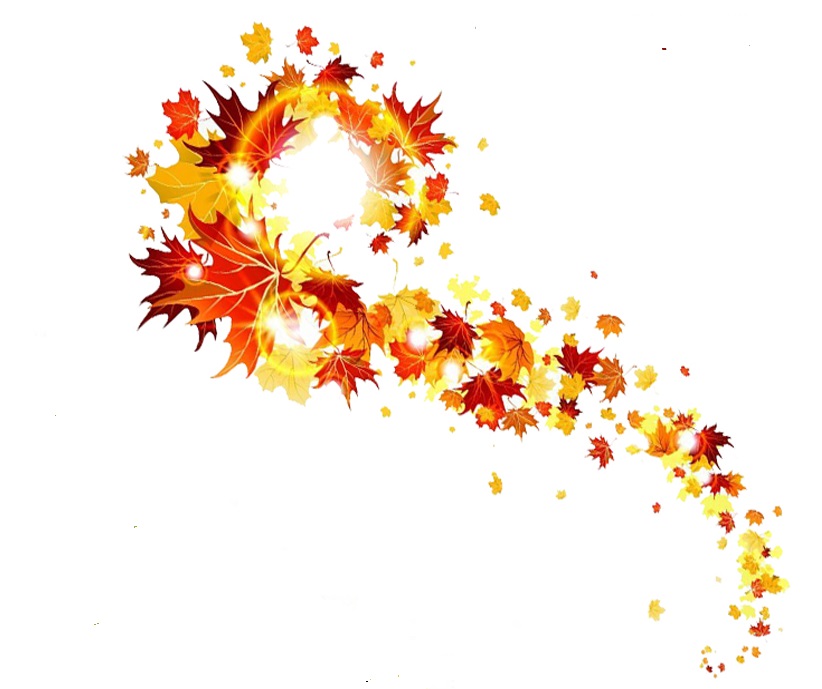 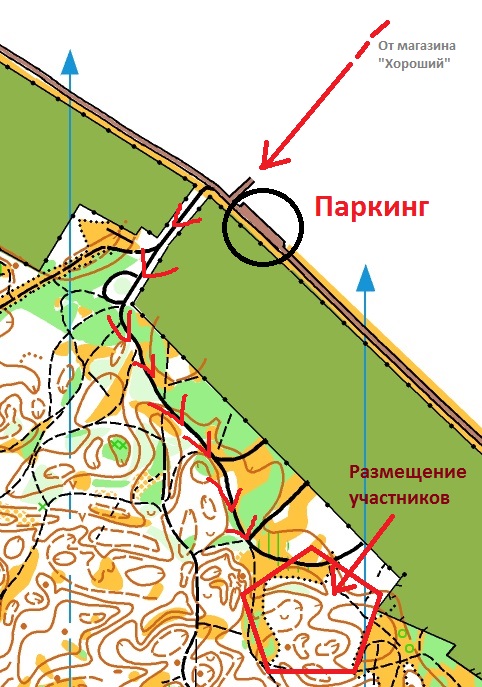 Схема проезда к арене соревнований личным автотранспортом: https://www.google.com.ua/maps/dir/48.3906653,35.0372008/48.5322516,34.8568428/@48.4644773,34.8975708,19973m/data=!3m2!1e3!4b1!4m5!4m4!1m1!4e1!1m0!3e0?hl=ruМандатная комиссия: с 9-00 до 10-30Старт: с 11-00 согласно стартового протокола.Параметры дистанций:М/Ж  А – 5.630 м   21 КПМасштаб карты 1:7.500   Н 2 м М/Ж  В – 5.220 м    18 КП  ----------------------------------------- М/Ж С – 4.310 м    18 КП-----------------------------------------М/Ж  Д – 3.040 м   14 КПМасштаб карты 1:5.000   Н 2 мМ/Ж  Е  – 2.660 м    13 КП-----------------------------------------Маркированная  развлекательная дистанция для детей  от 5 до 95 лет -  700 метров  7 КП. Масштаб 1:2000 Н-2мОтметка:  на основных дистанциях – СПОРТ ТАЙМ.  На маркировке – компостер.Легенды будут отдельно, перед стартовым коридором.Стартовый взнос –  20 грн.      Детям до 16 лет – нет.   Пенсионерам – 10 грн.Аренда чипов – 10 грн. Детям до 16 лет – 5 грн.Заявка до 19.09 (20-00) на сайте онлайн-заявки http://orientsumy.com.ua/index.php?event=1580или по тел. Карпенко Сергея (О95) 7726121Награждение:   По группам  М/Ж  за 1 – 3 места  - памятные грамоты.Всем участникам   М/Ж  70+ памятные призы. Всем детям, одолевшим маркированную дистанцию – подарок. Ждем всех на соревнованиях!